Я, ____________________________________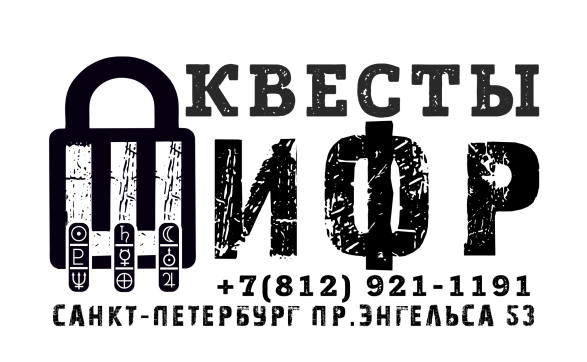 _____________________________ 19___г.р. Настоящим, разрешаю моему несовершеннолетнему ребёнку участвовать в квесте _____________ адресу С.Петербург, пр.Энгельса 53    тел. (812) 921-1191  С УСЛОВИЯМИ (размещёнными на сайте shifr.net/accept)  ПОСЕЩЕНИЯ КВЕСТА ОЗНАКОМЛЕН(А) И СОГЛАС(НА)ЕН.Фамилии и Имена детей, их возраст, Ваш мобильный телефон.____________________________________________________________________ ____________________________________________________________________ ____________________________________________________________________ ____________________________________________________________________ Дата и подпись ____________________________________________________